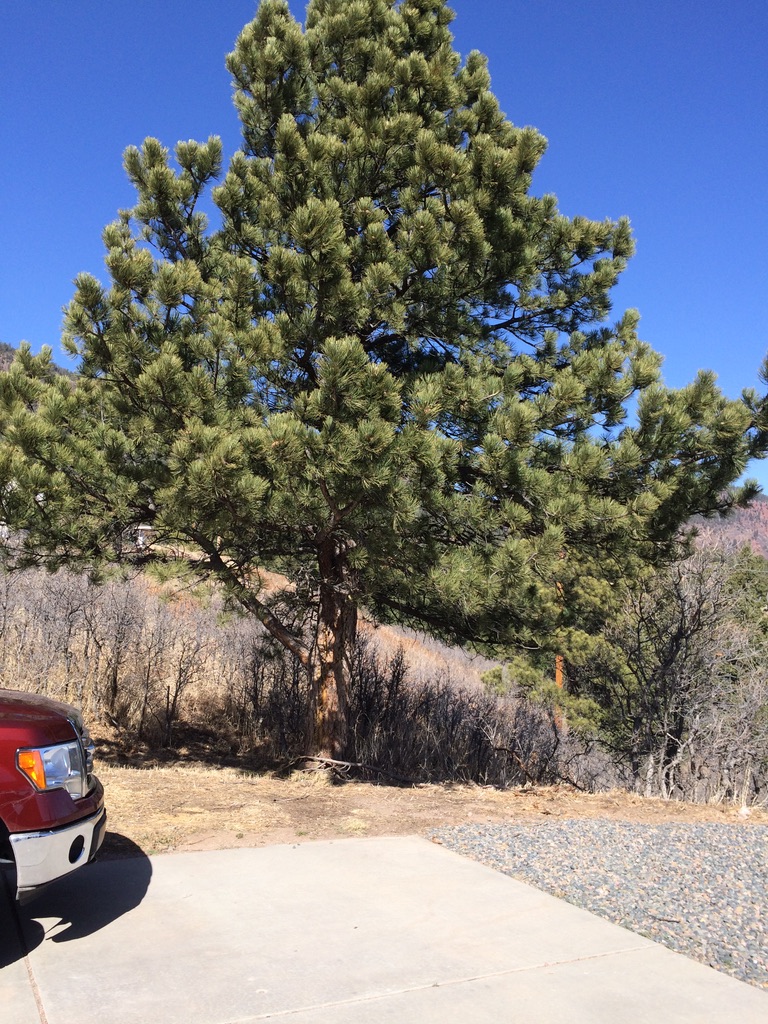 View of 30’ Pine Tree at corner of Garage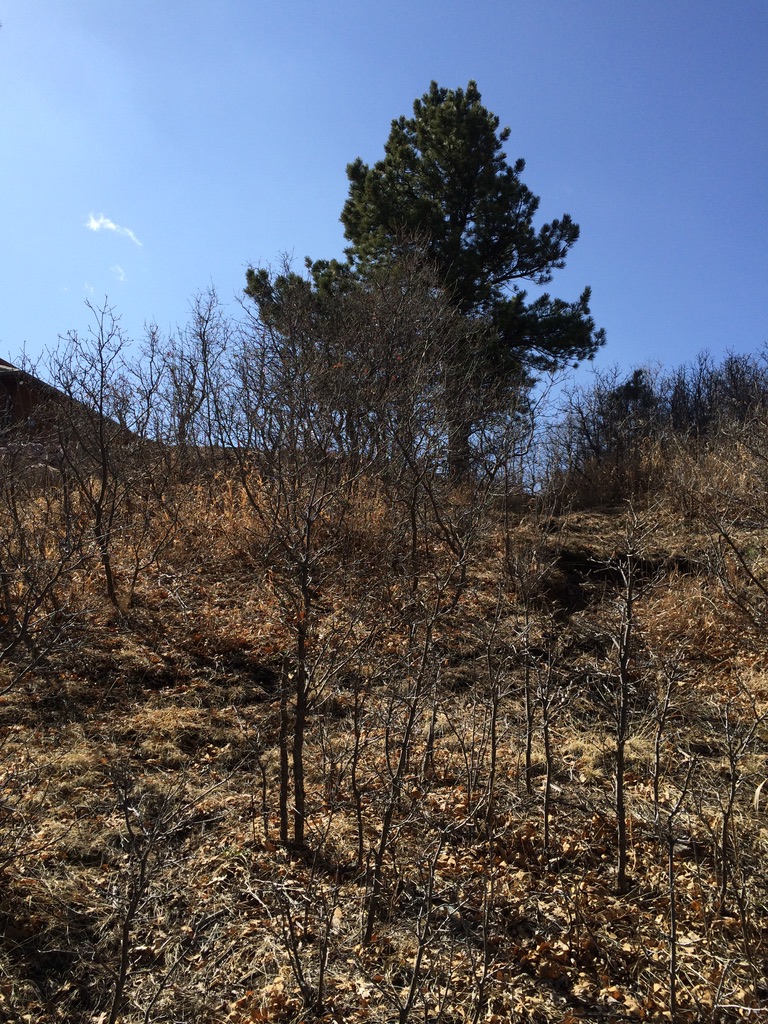 Drop off behind driveway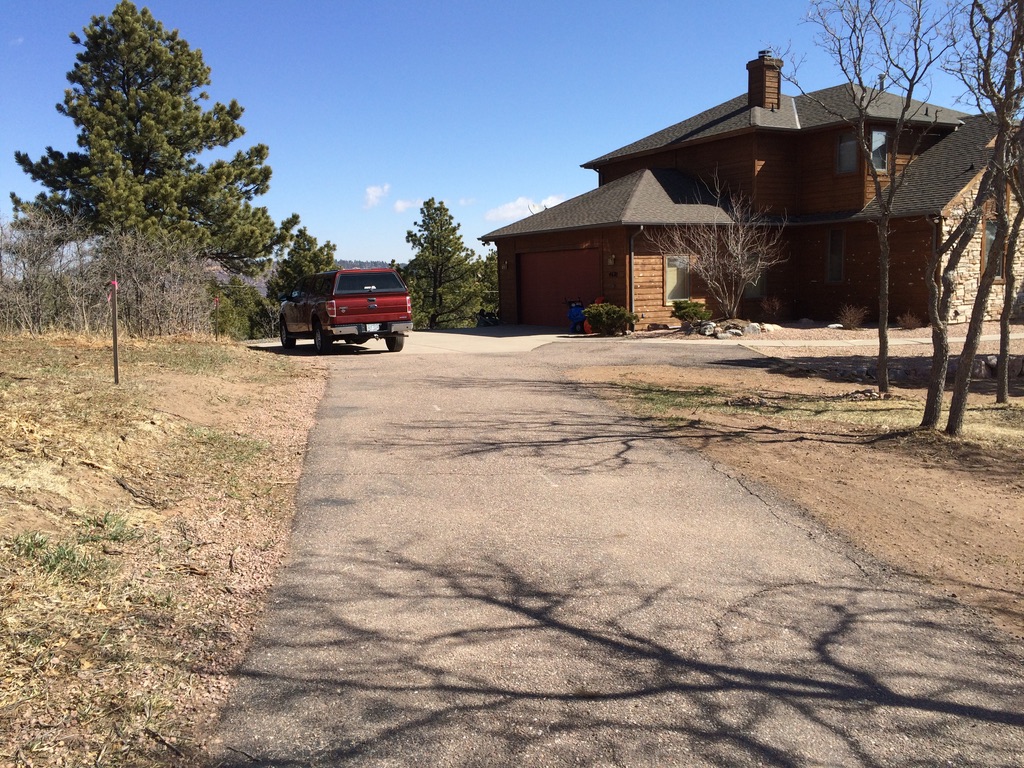 Existing garage. Proposed site is left of picture  and indicated by the stake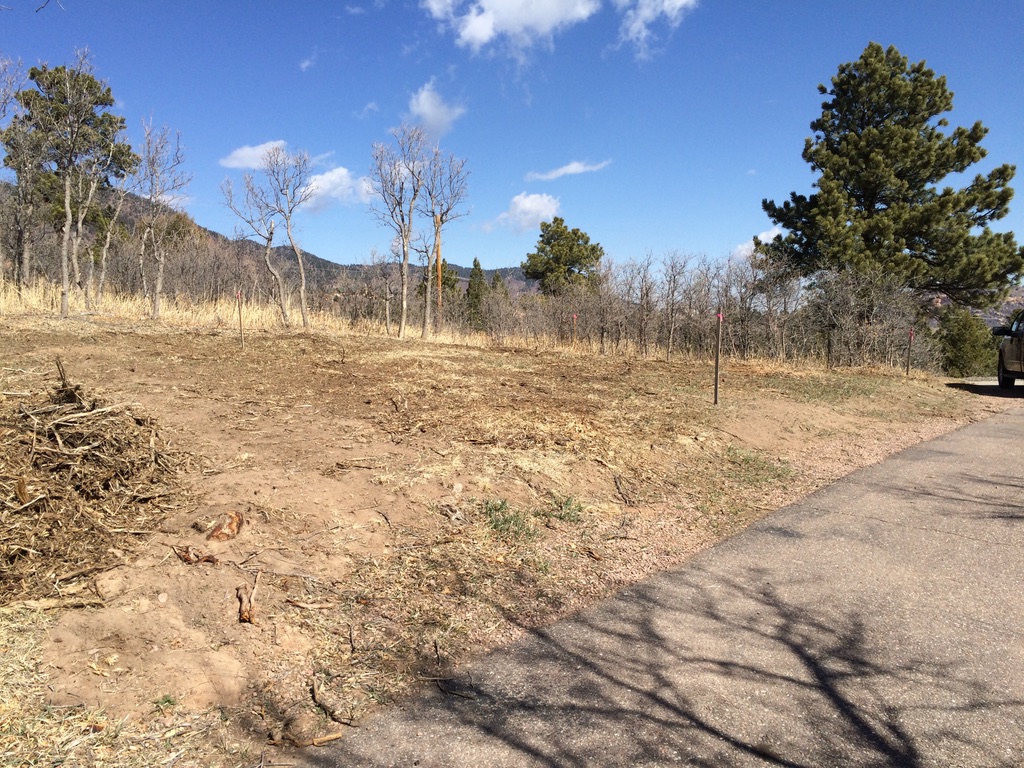 Proposed site at left (west) of driveway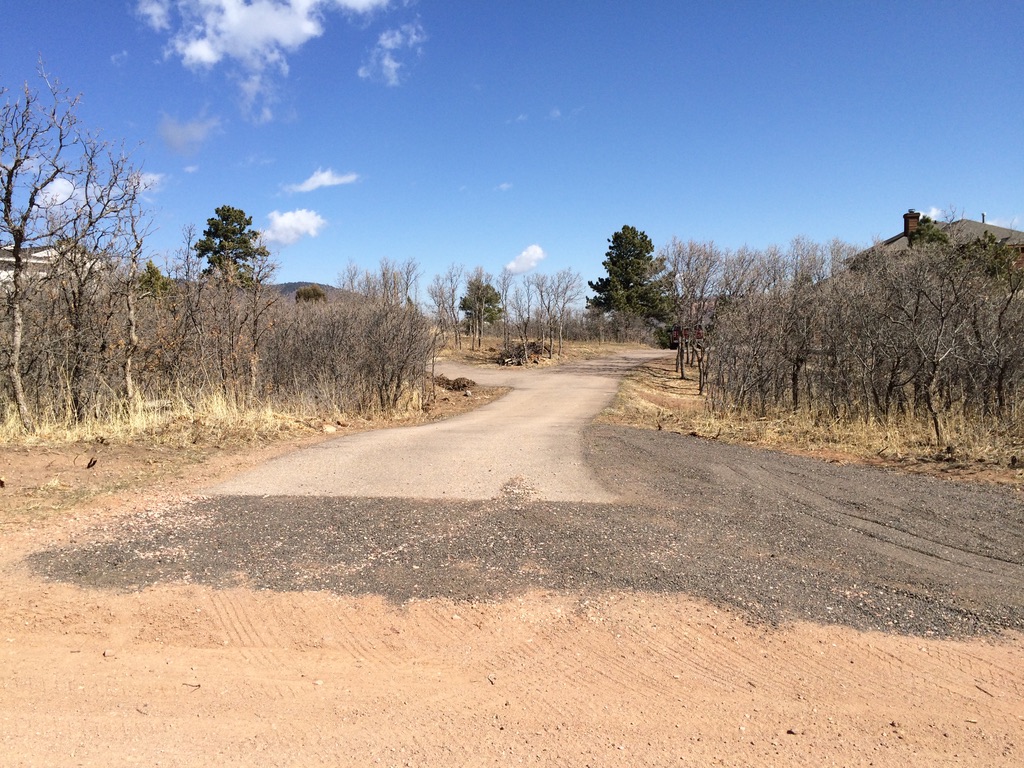 View of site from Limestone Road